Lundi 28 mars :		                                                                                              Classe de CE2 - CorinneTravail avec sérieux et applique-toi. Bonne journée ! Corinne Fiche1 : Ecris l'adjectif qualificatif en respectant les accords. a)- une table (vert) …………………………………………….. b)- des prés (inondé) …………………………………………… c)- une éponge (mouillé) …………………………………………………… d)- des cheveux (fin) ………………………………………….. e)- la (beau) voiture …………………………………………. f)- des (gros) chats ……………………………………….………. g)- mes vestes (noir) ………………………………….……… h)- des voix (grave) ……………………………………..…… i)- un trottoir (glissant) ……………………………………………...….. j)- un garçon (heureux) ……………………………………..…… Recopie ces phrases en mettant les GN au pluriel. a)- Maman range son nouveau disque. …...................................................................................................................... b)- L’abeille butine la belle fleur. …...................................................................................................................... c)- Le vent gonfle la grande voile. …...................................................................................................................... d)- Papa fait sauter la crêpe sucrée. …...................................................................................................................... e)- Le garçon promène son jeune chien. …......................................................................................................................Fiche 2 : Souligne en bleu les NC en vert les ADJ dans chaque phrase. a)- Les touristes curieux admirent le vieux pont. b)-  Un gros chat s'avance sur le toit rouge. c)- L'ours blanc a une épaisse fourrure. d)- Pour tracer des lignes droites, il faut utiliser la règle graduée. e)- Le jeune garçon a une bonne idée.Recopie chaque phrase en ajoutant un adjectif qualificatif à chaque nom souligné. a)- Un bateau vient d'accoster. …..................................................................................................... b)- Une tour domine la ville. …..................................................................................................... c)- Marie a mis les fleurs dans un vase. …..................................................................................................... d)- Le voleur portait un chapeau et tenait une sacoche. …..................................................................................................... e)- Le lion tourne en rond dans sa cage. ….....................................................................................................L’ENSERPENT    d’Eric Simard                                          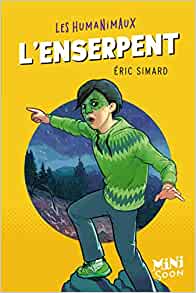                   Chapitre 1 Comment s’appelle cette qui raconte l’histoire ?  Elle s’appelle Aloïsia.   Elle s’appelle Héloïse.   Elle s’appelle Héloïsia.En quelle classe est-elle ? Elle est en CE2.  Elle est en 6ème.  Elle est en CM2.Où habite-t-elle ?  Elle habite dans un village situé dans les montagnes.  Elle habite dans une petite ville située dans les montagnes.  Elle habite dans un village situé au bord de la mer.Comment s’appelle son professeur ? Son professeur est un homme et s’appelle Mr Prichette.  Son professeur est une femme et s’appelle Mme Prichette. Son professeur est une femme et s’appelle Mme Pichette.Quelle est la particularité d’Héloïse ? Elle a une tache de naissance qui couvre toute sa joue gauche, de son œil jusqu’à son menton. Elle a une tâche de naissance qui couvre toute sa joue droite, de son œil jusqu’à son menton Elle a une tâche de naissance qui couvre tout son front, jusqu’à son œil.    Qu’annonce la professeure à ses élèves ?  Ils vont accueillir dans la classe deux humanimaux : L’enourson et L’enserpent.  Ils vont accueillir dans la classe un humanimal : L’enchat.  Ils vont accueillir dans la classe un humanimal : L’enserpent. A côté de qui va-t-il s’asseoir ?  Il va s’asseoir à côté de Léon.  Il va s’asseoir à côté de Gabriel.  Il va s’asseoir à côté de Théo.Jusqu’à quand restera-t-il ?  Il restera jusqu’au prochain vacances.   Il restera juste l’après-midi.  Il restera jusqu’à la fin de l’année.                                   L’ENSERPENT    d’Eric Simard   		Chapitre 2 et Chapitre 3Comment est L’enserpent ? 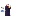  La totalité de son visage est couverte d’écailles de serpent.  La moitié droite de son visage est couverte d’écailles de serpent.  La moitié droite de son cou est couverte d’écailles de serpent. Comment son ses yeux ? Ses iris sont jaunes et ses pupilles noires.  Ses iris sont noires et ses pupilles jaunes. Ses iris sont rouges et ses pupilles noires. Pourquoi Gabriel se met-il à pleurer ?  Il est ému que L’enserpent s’assoit à côté de lui. Il a mal pour L’enserpent et ne veut pas qu’il s’assoit à côté de lui. Il a peur et ne veut plus que L’enserpent s’assoit à côté de lui.Qui accepte que L’enserpent s’assoit à côté d’elle ?   C’est Juliette.   C’est Aïcha.   C’est Héloïse. Qu’est-ce qu’il est écrit sur la petite boulette de papier ?  Il est écrit : « Il a une tête horrible. »    Il est écrit : « Il est beau. »    Il est écrit : « Il me fait peur. »   La professeure annonce à la classe une information importante concernant L’enserpent. Laquelle ?  Il est sourd. Il est aveugle. Il est muet.Comment fait L’enserpent pour se présenter ?   Il parle avec les mains.  Il écrit au tableau. Il leur fait écouter un enregistrement. Que distribue L’enserpent aux élèves de la classe ?  Il distribue des bonbons en forme de couleuvres.  Il distribue des chewing-gums en forme de couleuvres.  Il distribue des bonbons en forme de crocodiles. Fiche n°1Temps estiméMatière / SujetMatériel nécessaireActivité / aide et conseils 15 minOrthographeListe n°20 et n°21 : mots d’orthographe dans le petit porte-vues + ArdoiseActivité : Revoir les mots des listes n°20 et n°21 sur les adjectifs.Entraine-toi à les écrire plusieurs fois pour mémoriser leur orthographe sur ton ardoise. 15 minOrthographeCahier de brouillon Activité : Ecris les GN au pluriel. Groupe n°1 : un élève absent, un homme célèbre, un caillou dur, un cheval étonnant, un cheveu fin, un gros hibou, un jeune, loup, un long morceau, un animal paresseux, un inconnu pauvre, un vent violent, un haut chapeau, Groupe n°2 : un élève absent, un homme célèbre, un caillou dur, un cheval étonnant, un cheveu fin, un gros hibou, un jeune, loup, un long morceau, un animal paresseux, un inconnu pauvre, un vent violent, un haut chapeau, une eau tranquille, un acrobate drôle, un artiste seul20 minLittératureHistoire de « L’Enserpent »+ questionnaireActivité : Lis les chapitres 1, 2 et 3 très attentivement. Cache ensuite ton texte, puis réponds aux questions. Attention, tu n’as pas le droit de regarder le texte.   Coche la bonne réponse avec un crayon de couleur.  Garde précieusement les deux questionnaires nous les corrigerons ensemble à mon retour. 15 minOrthographeFiche n°1 Activité : Exercice n°1 : Accorde les adjectifs dans les GN. / Exercice n°2 : Mets les GN soulignés au pluriel.  Ecris ton prénom au verso de la feuille.  Garde précieusement cette feuille car elle sera collée dans ton cahier du jour. 15 min GrammaireFiche n°2Activité : Exercice n°1 : Souligner les noms en bleu et les adjectifs en vert. / Exercice n°2 : Ajoute un adjectif aux noms soulignés.  Ecris ton prénom au verso de la feuille.  Garde précieusement cette feuille car elle sera collée dans ton cahier du jour.15 minGrammaire du verbeCahier de brouillonActivité : Réécris le texte en conjuguant les verbes soulignés au futur. Le petit esquimau chasse le phoque. Il lance le harpon très fort et très loin. Il rapporte les phoques qu'il harponne sur son kayak. Ces phoques fournissent la nourriture et les vêtements. Lorsque l'hiver finit, le petit esquimau et son père partent vers de nouveaux terrains de chasse. Souligne avec un crayon de couleur les verbes au futur dans ton texte.  Fais ce travail sérieusement nous le corrigerons à mon retour.15 minCalcul mentalOrdinateur Activité : Sur le site Logiciel éducatif – Revoir les tables de 5 à 9https://www.tablesdemultiplication.fr/spuq-ballons.html15 minCalculsCahier de brouillonActivité : Poser et calculer les opérations en colonnes. Aide-toi de ta plaquette. 896 x 6 =        752 x 7 =      934 x 8 =       564 x 9 = 254 x 23 =       358 x 52 =         457 x 25 =  Aide-toi des règles M27 et M28 de ton mémo. Corrige-toi avec une calculatrice. Si ton opération est fausse repose là. 20 min GéométrieFiche blancheCompas Activité : Entraine-toi à tracer des cercles sur une feuille blanche de différents rayons. Lis la règle M48 et fais l’exercice en bas de page. 20 minRésolution de problèmesCahier de brouillonActivité : Résous les problèmes sur ton cahier de brouillon. Problème n°1 : Max remplit 24 boites d’œufs. Chaque boite contient 6 œufs.Combien d’œufs en tout a-t-il mis dans les boites ? Problème n°2 : Tom regarde un album de photos. Cet album contient 36 pages. Sur chaque page, il y a 6 photos. Combien de photos y a-t-il dans cet album ? Problème n°3 : Dans la salle de cantine de l’école Jules-Verne, il y a 14 tables et 2 bancs. Autour de chaque table, il y a 8 chaises. Combien y a-t-il de chaises dans la salle de cantines ? 40 minPratiques ArtistiquesFeuille blanche Règle, équerre, compasActivité : A l’aide de tes outils de géométrie, réalise un dessin. Tu peux ainsi représenter un bonhomme, une voiture, une maison, … uniquement à partir de figures géométriques (carrés, rectangles, triangles, cercles). Ensuite colorie avec tes feutres. Ce que je peux faire quand j’ai fini mon travail :- Jeu score à battre - Finir de lire le livre du Rallye Lecture et le questionnaire si tu en as un. - Lire un livre ou une revueCe que je peux faire quand j’ai fini mon travail :- Jeu score à battre - Finir de lire le livre du Rallye Lecture et le questionnaire si tu en as un. - Lire un livre ou une revueCe que je peux faire quand j’ai fini mon travail :- Jeu score à battre - Finir de lire le livre du Rallye Lecture et le questionnaire si tu en as un. - Lire un livre ou une revueCe que je peux faire quand j’ai fini mon travail :- Jeu score à battre - Finir de lire le livre du Rallye Lecture et le questionnaire si tu en as un. - Lire un livre ou une revue